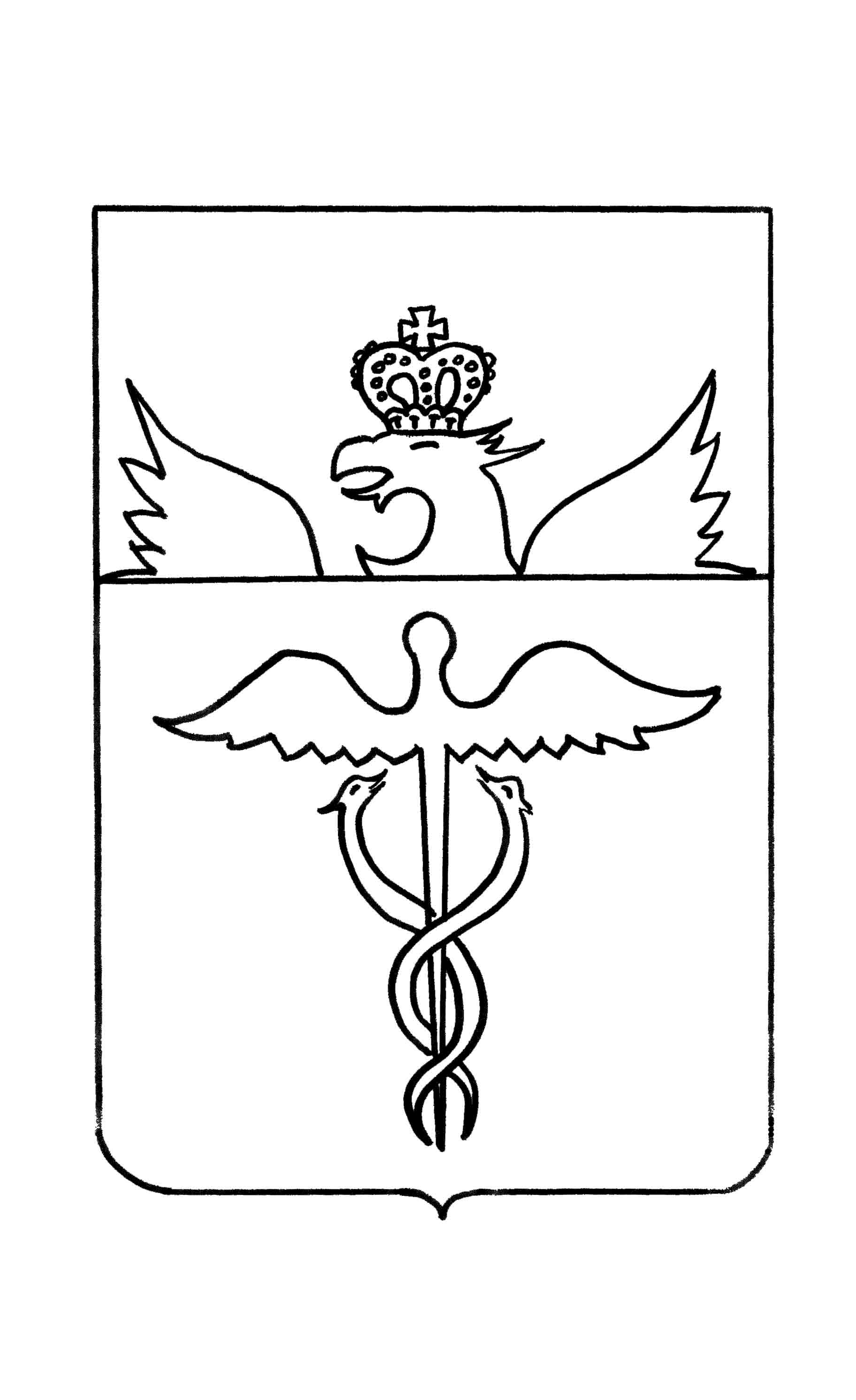 Совет народных депутатов Озёрского сельского поселения Бутурлиновского муниципального районаВоронежской областиРЕШЕНИЕОт 29.09.2022 г  № 80с. Озёрки«О внесении изменений решение  Совета народных депутатов  Озёрского сельского поселения  от 30.07. 2018 г. № 149 «Об утверждении структуры администрации  Озёрского сельского поселения Бутурлиновского муниципального района Воронежской области»Руководствуясь пунктом 8 статьи 37 Федерального закона от 06.10.2003 г. № 131-ФЗ «Об общих принципах организации местного самоуправления в Российской Федерации», законом Воронежской области от 28.12.2007 г. № 175-ОЗ «О муниципальной службе в Воронежской области», пунктом 12 части 2 статьи 27 Устава Озёрского сельского поселения Бутурлиновского муниципального района Воронежской области, в целях оптимизации организационно-штатных структур администрации Озёрского сельского поселения Бутурлиновского муниципального района, Совет народных депутатов Озёрского сельского поселения Бутурлиновского муниципального районаРЕШИЛ:1. Внести в решение Совета народных депутатов Озёрского сельского поселения от 30.07.2018 №149 «Об утверждении структуры администрации Озёрского сельского поселения Бутурлиновского муниципального района Воронежской области» изменения, изложив Структуру администрации Озёрского сельского поселения в новой редакции:2.Настоящее решение опубликовать в «Вестнике» муниципальных правовых актов Озёрского сельского поселения.3. Настоящее решение вступает в силу с 1 сентября 2022 года.Председатель Совета народных депутатов Озёрского сельского поселения                                                          И.В.ШелковниковаГлава Озёрского сельского поселенияГлава Озёрского сельского поселенияГлава Озёрского сельского поселенияГлава Озёрского сельского поселенияГлава Озёрского сельского поселенияГлава Озёрского сельского поселенияГлава Озёрского сельского поселенияВедущий специалистВедущий специалистВедущий специалистВедущий специалистИнспектор по вопросам землепользованияИнспектор по вопросам землепользованияИнспектор по вопросам землепользованияГлава Озёрского сельского поселения В.А.Загонов